BREADALBANE ACADEMY PARENT COUNCILMeeting AgendaTuesday 1st May 20186.30 - 8.30 Breadalbane Community CampusWelcome to all and apologies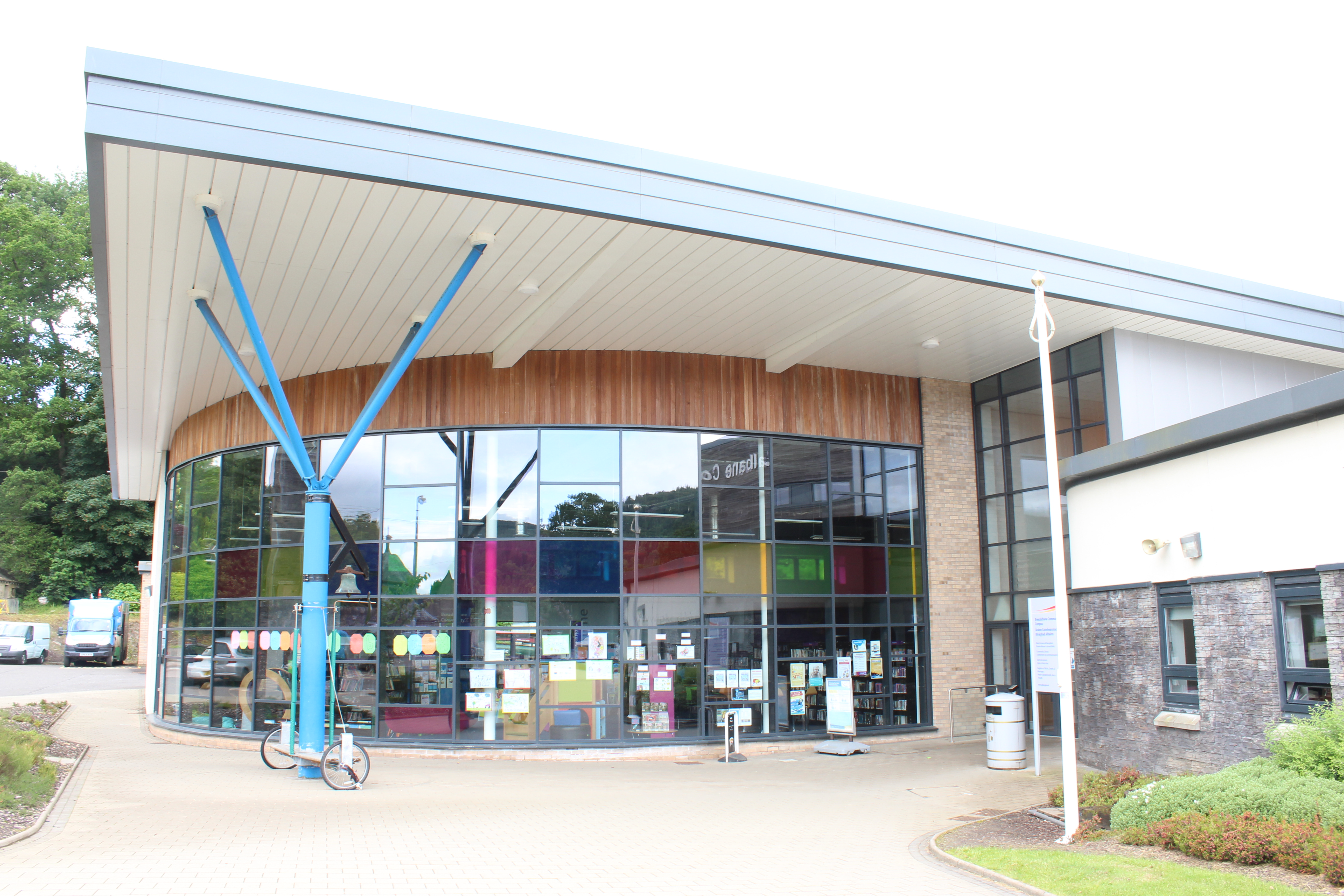 Minutes of last meetingFinancial reportHeadteachers reportFriends of Breadalbane update – constitutional changes, committee, child protection.Safety, speed and travel plan in Aberfeldy update New Chair and Secretary for Parent CouncilFundraising end of term celebrationAOCBDate of next meeting – AGM - Wed 30th MAY 6.30 Breadalbane Community Campus.  